            РЕПУБЛИКА СРБИЈАМИНИСТАРСТВО ФИНАНСИЈА             ПОРЕСКА УПРАВА   Број: 000-404-01-00372/2020-1100           Дана: 08.04.2020. године                  Крагујевац                      ОБАВЕШТЕЊЕ О ЗАКЉУЧЕНОМ УГОВОРУ на основу Оквирног споразума из отвореног поступка централизоване јавне набавке канцеларијског материјала, број 7/2019, Партија 6 – Mатеријал за архивирање и паковање, Управе за заједничке послове републичких органаНазив наручиоца:Министарство финансија, Пореска управа , Сектор за материјалне ресурсе за потребе филијала које организационо припадају подручју КрагујевцаАдреса наручиоца:Београд, Саве Машковића 3-5Интернет страница наручиоца:www.purs.gov.rs/javne-nabavkeВрста наручиоца:Врста поступка јавне набавке:Орган државне управеВрста поступка и предмета:Отворени поступак – централизована јавна набавка канцеларијског материјала – партија 6- Материјал за архивирање и паковање, број 7/2019Опис предмета набавке, назив и ознака из општег речника набавке:Предмет јавне набавке: набавка канцеларијског материјала, партија 6  - Материјал за архивирање и паковање,Назив и ознака из општег речника набавке: 30192000-1 – канцеларијски материјал.Јавна набавка је спроведена као централизована јавна набавка од стране Управе за заједничке послове републичких органаПартија:Партија 6Критеријум за доделу уговора:Најнижа понуђена ценаУговорена вредност:725.000.00 динара, без ПДВ-а Датум закључења уговора:23.03.2020.годинеОсновни подаци о добављачу:''WINNING'',doo, Београд, Страхињића Бана 74, ПИБ 105961930, матични број 20501600Период важења уговора:На период од годину дана.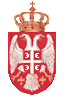 